Publicado en Barcelona el 01/06/2023 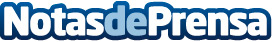 Dos semanas de inolvidables creaciones inspiradas por Campari en el 76º Festival de CannesComo colaborador oficial de la 76ª edición del mundialmente conocido Festival de Cannes, Campari, el icono de la cultura del cóctel inspiró una serie de eventos que celebraron las inolvidables creaciones de la mixología y de la industria cinematográficaDatos de contacto:Andrea Galiano932011028Nota de prensa publicada en: https://www.notasdeprensa.es/dos-semanas-de-inolvidables-creaciones Categorias: Nacional Gastronomía Cine Sociedad http://www.notasdeprensa.es